Zpravodaj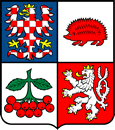 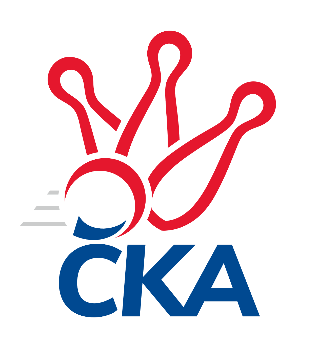 kuželkářského svazu Kraje VysočinaKrajský přebor Vysočina 2022/2023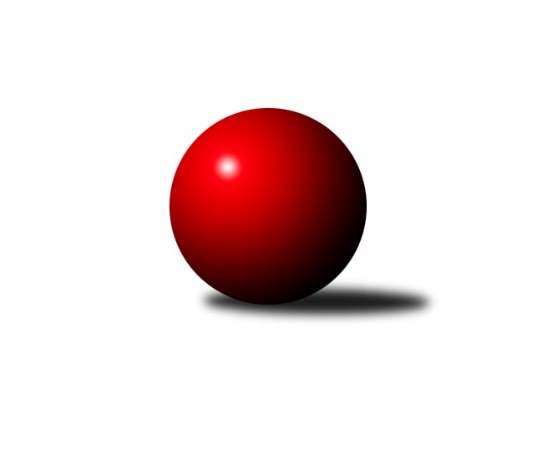 Č.14Ročník 2022/2023	25.2.2023Nejlepšího výkonu v tomto kole: 2611 dosáhlo družstvo: TJ Slovan Kamenice nad Lipou EVýsledky 14. kolaSouhrnný přehled výsledků:TJ Sokol Cetoraz 	- TJ Slovan Kamenice nad Lipou B	5:3	2508:2468	8.0:4.0	24.2.TJ Spartak Pelhřimov B	- KK Jihlava C	6:2	2602:2502	9.0:3.0	24.2.TJ Slovan Kamenice nad Lipou E	- TJ Nové Město na Moravě B	5:3	2611:2418	8.0:4.0	24.2.TJ BOPO Třebíč A	- KK Slavoj Žirovnice B	6:2	2514:2445	8.5:3.5	25.2.Tabulka družstev:	1.	TJ BOPO Třebíč A	12	11	0	1	71.0 : 25.0	90.0 : 54.0	2611	22	2.	TJ Nové Město na Moravě B	12	8	0	4	56.0 : 40.0	70.0 : 74.0	2488	16	3.	TJ Spartak Pelhřimov B	13	8	0	5	57.0 : 47.0	88.5 : 67.5	2578	16	4.	TJ Slovan Kamenice nad Lipou E	13	6	1	6	51.0 : 53.0	78.0 : 78.0	2589	13	5.	KK Slavoj Žirovnice B	13	6	0	7	54.5 : 49.5	79.0 : 77.0	2556	12	6.	TJ Sokol Cetoraz	11	4	1	6	36.0 : 52.0	68.0 : 64.0	2504	9	7.	TJ Třebíč C	11	4	0	7	37.0 : 51.0	52.0 : 80.0	2511	8	8.	KK Jihlava C	12	3	1	8	39.5 : 56.5	63.5 : 80.5	2493	7	9.	TJ Slovan Kamenice nad Lipou B	13	3	1	9	38.0 : 66.0	71.0 : 85.0	2454	7Podrobné výsledky kola:	TJ Sokol Cetoraz 	2508	5:3	2468	TJ Slovan Kamenice nad Lipou B	František Novotný	 	 222 	 214 		436 	2:0	 411 		205 	 206		Pavel Zedník	Vladimír Berka	 	 201 	 234 		435 	2:0	 383 		185 	 198		Michal Berka	Jaroslav Lhotka *1	 	 199 	 196 		395 	1:1	 408 		186 	 222		David Schober st.	Patrik Berka	 	 201 	 194 		395 	1:1	 411 		200 	 211		Filip Schober	Radek Čejka	 	 220 	 212 		432 	2:0	 410 		203 	 207		Milan Podhradský ml.	Marcel Berka	 	 209 	 206 		415 	0:2	 445 		216 	 229		Miroslav Votápekrozhodčí: Radek Čejkastřídání: *1 od 72. hodu Dušan MacekNejlepší výkon utkání: 445 - Miroslav Votápek	TJ Spartak Pelhřimov B	2602	6:2	2502	KK Jihlava C	Josef Fučík	 	 232 	 221 		453 	2:0	 402 		204 	 198		Tomáš Fürst	Jozefína Vytisková	 	 207 	 202 		409 	1:1	 417 		199 	 218		Radana Krausová	Miroslava Matejková	 	 240 	 235 		475 	2:0	 421 		213 	 208		Šárka Vacková	Jaroslav Benda	 	 217 	 193 		410 	2:0	 386 		196 	 190		Simona Matulová	Bohumil Nentvich	 	 213 	 218 		431 	1:1	 461 		211 	 250		Jiří Macko	Josef Směták	 	 235 	 189 		424 	1:1	 415 		192 	 223		Vladimír Dvořákrozhodčí: Zdeněk FridrichovskýNejlepší výkon utkání: 475 - Miroslava Matejková	TJ Slovan Kamenice nad Lipou E	2611	5:3	2418	TJ Nové Město na Moravě B	Milan Podhradský	 	 210 	 229 		439 	1:1	 467 		246 	 221		Michaela Vaníčková	Petr Bína	 	 220 	 210 		430 	2:0	 336 		142 	 194		Zdeněk Topinka	Jan Škrampal	 	 213 	 255 		468 	2:0	 314 		163 	 151		Aleš Hrstka	Jaroslav Šindelář ml.	 	 220 	 222 		442 	1:1	 436 		230 	 206		Jiří Faldík	David Schober ml.	 	 216 	 194 		410 	1:1	 424 		205 	 219		Roman Svojanovský	Jan Podhradský	 	 227 	 195 		422 	1:1	 441 		213 	 228		Anna Partlovározhodčí:  Vedoucí družstevNejlepší výkon utkání: 468 - Jan Škrampal	TJ BOPO Třebíč A	2514	6:2	2445	KK Slavoj Žirovnice B	Petr Zeman	 	 226 	 218 		444 	2:0	 413 		202 	 211		Daniel Bašta	Jan Grygar	 	 210 	 206 		416 	0.5:1.5	 451 		210 	 241		Stanislav Šafránek	Vladimír Dřevo	 	 206 	 207 		413 	2:0	 333 		162 	 171		Otakar Rataj	Kamil Polomski	 	 210 	 186 		396 	0:2	 452 		219 	 233		Zdeněk Januška	Bohumil Drápela	 	 232 	 214 		446 	2:0	 402 		205 	 197		František Housa	Pavel Šplíchal	 	 195 	 204 		399 	2:0	 394 		193 	 201		Tomáš Váňarozhodčí:  Vedoucí družstevNejlepší výkon utkání: 452 - Zdeněk JanuškaPořadí jednotlivců:	jméno hráče	družstvo	celkem	plné	dorážka	chyby	poměr kuž.	Maximum	1.	Miroslava Matejková 	TJ Spartak Pelhřimov B	448.42	303.1	145.3	5.7	4/6	(475)	2.	Josef Fučík 	TJ Spartak Pelhřimov B	444.92	302.4	142.6	4.8	6/6	(473)	3.	Michaela Vaníčková 	TJ Nové Město na Moravě B	444.88	300.3	144.6	5.3	6/6	(486)	4.	Marcel Berka 	TJ Sokol Cetoraz 	444.46	299.0	145.4	5.5	5/5	(462)	5.	Jan Podhradský 	TJ Slovan Kamenice nad Lipou E	442.53	297.2	145.4	5.5	5/6	(488)	6.	Tomáš Dejmek 	KK Jihlava C	440.73	303.2	137.6	6.9	4/6	(463)	7.	Petr Bína 	TJ Slovan Kamenice nad Lipou E	439.56	298.6	141.0	6.2	6/6	(481)	8.	Tomáš Váňa 	KK Slavoj Žirovnice B	438.64	301.0	137.6	5.8	7/7	(481)	9.	Vladimír Dřevo 	TJ BOPO Třebíč A	437.29	302.7	134.6	5.3	7/8	(451)	10.	Filip Šupčík 	TJ BOPO Třebíč A	436.75	298.6	138.1	5.0	8/8	(465)	11.	Jiří Macko 	KK Jihlava C	436.36	301.1	135.3	6.2	6/6	(476)	12.	Miroslav Mátl 	TJ BOPO Třebíč A	436.10	304.5	131.5	4.9	7/8	(466)	13.	Vladimír Kantor 	TJ Třebíč C	436.00	302.7	133.3	6.8	5/7	(454)	14.	Milan Podhradský 	TJ Slovan Kamenice nad Lipou E	434.92	300.8	134.1	5.2	6/6	(463)	15.	Miroslav Votápek 	TJ Slovan Kamenice nad Lipou B	434.22	292.9	141.3	5.3	7/7	(472)	16.	Zdeněk Januška 	KK Slavoj Žirovnice B	433.93	297.1	136.8	4.6	7/7	(465)	17.	Pavel Kohout 	TJ Třebíč C	433.17	296.3	136.9	5.0	6/7	(475)	18.	Aneta Kusiová 	KK Slavoj Žirovnice B	431.29	302.1	129.2	6.5	6/7	(463)	19.	David Schober  ml.	TJ Slovan Kamenice nad Lipou E	431.29	297.4	133.9	4.0	6/6	(478)	20.	Bohumil Nentvich 	TJ Spartak Pelhřimov B	430.90	295.5	135.4	5.5	6/6	(459)	21.	Anna Partlová 	TJ Nové Město na Moravě B	430.46	300.8	129.6	8.1	5/6	(468)	22.	Kamil Polomski 	TJ BOPO Třebíč A	430.00	293.0	137.0	6.3	8/8	(467)	23.	Michal Kuneš 	TJ Třebíč C	429.83	291.1	138.8	6.3	6/7	(453)	24.	Petr Zeman 	TJ BOPO Třebíč A	427.39	295.4	132.0	7.2	7/8	(462)	25.	Jan Škrampal 	TJ Slovan Kamenice nad Lipou E	426.68	294.8	131.9	5.9	5/6	(487)	26.	Jaroslav Benda 	TJ Spartak Pelhřimov B	426.67	296.5	130.1	7.7	6/6	(459)	27.	Jaroslav Lhotka 	TJ Sokol Cetoraz 	425.04	289.6	135.5	4.8	5/5	(481)	28.	Igor Vrubel 	TJ Spartak Pelhřimov B	424.86	294.4	130.4	7.0	5/6	(454)	29.	Stanislav Šafránek 	KK Slavoj Žirovnice B	423.83	299.6	124.3	8.9	6/7	(459)	30.	Jaroslav Šindelář  ml.	TJ Slovan Kamenice nad Lipou E	422.25	277.3	145.0	5.4	6/6	(454)	31.	Jan Grygar 	TJ BOPO Třebíč A	422.07	296.4	125.6	6.9	7/8	(466)	32.	Vladimír Dvořák 	KK Jihlava C	420.92	290.0	130.9	6.0	4/6	(484)	33.	Jaroslav Nedoma 	KK Jihlava C	419.88	289.3	130.6	6.5	4/6	(452)	34.	Josef Šebek 	TJ Nové Město na Moravě B	419.82	283.8	136.1	7.6	4/6	(469)	35.	Roman Svojanovský 	TJ Nové Město na Moravě B	417.45	291.3	126.2	7.5	6/6	(455)	36.	Milan Gregorovič 	TJ Třebíč C	416.94	288.4	128.6	7.4	7/7	(473)	37.	Radek Čejka 	TJ Sokol Cetoraz 	416.60	296.9	119.8	8.6	4/5	(443)	38.	Daniel Bašta 	KK Slavoj Žirovnice B	416.10	290.1	126.0	7.4	7/7	(446)	39.	Vladimír Berka 	TJ Sokol Cetoraz 	414.14	289.3	124.8	7.6	5/5	(452)	40.	Milan Podhradský  ml.	TJ Slovan Kamenice nad Lipou B	412.11	288.1	124.0	7.4	6/7	(452)	41.	Pavel Zedník 	TJ Slovan Kamenice nad Lipou B	411.98	289.4	122.5	8.7	7/7	(472)	42.	Patrik Berka 	TJ Sokol Cetoraz 	408.80	289.7	119.1	8.7	5/5	(442)	43.	Filip Schober 	TJ Slovan Kamenice nad Lipou B	406.73	286.9	119.8	9.0	7/7	(458)	44.	David Schober  st.	TJ Slovan Kamenice nad Lipou B	404.90	288.8	116.1	9.5	7/7	(470)	45.	Luboš Strnad 	KK Jihlava C	404.50	284.8	119.8	11.1	4/6	(443)	46.	Zdeněk Topinka 	TJ Nové Město na Moravě B	400.10	276.6	123.5	8.4	5/6	(460)	47.	Michal Berka 	TJ Slovan Kamenice nad Lipou B	398.38	288.2	110.2	11.2	7/7	(443)	48.	Jaroslav Kasáček 	TJ Třebíč C	397.40	280.6	116.8	12.2	5/7	(452)	49.	Dušan Macek 	TJ Sokol Cetoraz 	396.12	277.7	118.5	10.4	5/5	(463)	50.	Jiří Faldík 	TJ Nové Město na Moravě B	394.57	278.5	116.1	11.3	6/6	(436)	51.	Simona Matulová 	KK Jihlava C	390.80	284.9	105.9	11.1	5/6	(432)	52.	Milan Lenz 	TJ Třebíč C	388.10	275.9	112.2	14.3	5/7	(416)	53.	Aleš Hrstka 	TJ Nové Město na Moravě B	383.75	268.9	114.9	10.9	4/6	(415)		Bohumil Drápela 	TJ BOPO Třebíč A	476.75	310.8	166.0	2.0	4/8	(512)		Karel Uhlíř 	TJ Třebíč C	455.00	318.0	137.0	6.9	4/7	(493)		Karel Hlisnikovský 	TJ Nové Město na Moravě B	450.00	289.0	161.0	6.0	1/6	(450)		Stanislav Kropáček 	TJ Spartak Pelhřimov B	445.00	292.0	153.0	5.0	1/6	(464)		Petra Schoberová 	TJ Slovan Kamenice nad Lipou E	444.00	322.0	122.0	6.0	1/6	(444)		Tomáš Fürst 	KK Jihlava C	443.50	302.3	141.3	5.8	2/6	(488)		Jiří Partl 	TJ Nové Město na Moravě B	439.00	291.5	147.5	3.0	1/6	(445)		Vilém Ryšavý 	KK Slavoj Žirovnice B	437.38	307.2	130.2	6.4	4/7	(465)		Jan Bureš 	KK Slavoj Žirovnice B	436.50	298.3	138.2	6.6	4/7	(489)		Jan Hruška 	TJ Spartak Pelhřimov B	432.00	301.5	130.5	7.0	2/6	(446)		Šárka Vacková 	KK Jihlava C	429.00	299.5	129.5	8.7	3/6	(445)		Markéta Zemanová 	TJ BOPO Třebíč A	428.50	309.5	119.0	7.5	2/8	(460)		František Novotný 	TJ Sokol Cetoraz 	428.00	287.8	140.3	6.8	3/5	(450)		Jozefína Vytisková 	TJ Spartak Pelhřimov B	425.06	300.9	124.2	8.8	3/6	(450)		Karel Slimáček 	KK Jihlava C	420.00	280.0	140.0	3.5	2/6	(423)		Lucie Hlaváčová 	TJ Nové Město na Moravě B	415.00	290.0	125.0	9.0	1/6	(415)		Václav Rychtařík  nejml.	TJ Slovan Kamenice nad Lipou E	413.00	303.0	110.0	9.0	1/6	(423)		Pavel Šplíchal 	TJ BOPO Třebíč A	411.67	271.0	140.7	3.7	1/8	(421)		Josef Směták 	TJ Spartak Pelhřimov B	411.11	290.5	120.6	7.4	3/6	(436)		Milan Kalivoda 	TJ Spartak Pelhřimov B	411.00	286.0	125.0	10.0	1/6	(411)		Jan Švarc 	TJ Slovan Kamenice nad Lipou E	410.50	285.0	125.5	7.0	2/6	(439)		Tomáš Brátka 	TJ Třebíč C	410.17	300.8	109.3	12.2	4/7	(459)		Radana Krausová 	KK Jihlava C	403.33	290.7	112.7	9.3	3/6	(417)		Jakub Toman 	KK Jihlava C	399.00	294.0	105.0	10.0	1/6	(399)		Martin Michal 	TJ Třebíč C	398.50	278.3	120.2	9.3	3/7	(427)		František Housa 	KK Slavoj Žirovnice B	397.56	287.0	110.6	14.0	3/7	(442)		Ondřej Votápek 	TJ Slovan Kamenice nad Lipou B	391.00	276.0	115.0	12.0	1/7	(391)		Jiří Čamra 	TJ Spartak Pelhřimov B	374.00	268.0	106.0	17.0	1/6	(374)		Romana Čopáková 	KK Jihlava C	369.00	272.7	96.3	13.3	3/6	(388)		Aleš Schober 	TJ Slovan Kamenice nad Lipou B	359.00	273.0	86.0	17.0	1/7	(359)		Otakar Rataj 	KK Slavoj Žirovnice B	333.00	241.0	92.0	17.0	1/7	(333)		Pavel Vaníček 	TJ Slovan Kamenice nad Lipou B	325.00	250.0	75.0	19.0	1/7	(325)Sportovně technické informace:Starty náhradníků:registrační číslo	jméno a příjmení 	datum startu 	družstvo	číslo startu19599	Pavel Šplíchal	25.02.2023	TJ BOPO Třebíč A	3x21697	František Housa	25.02.2023	KK Slavoj Žirovnice B	3x26588	Aleš Hrstka	24.02.2023	TJ Nové Město na Moravě B	2x
Hráči dopsaní na soupisku:registrační číslo	jméno a příjmení 	datum startu 	družstvo	Program dalšího kola:15. kolo3.3.2023	pá	17:30	KK Slavoj Žirovnice B- TJ Sokol Cetoraz 	3.3.2023	pá	19:00	TJ Slovan Kamenice nad Lipou B- TJ Třebíč C				TJ Spartak Pelhřimov B- -- volný los --	4.3.2023	so	9:00	KK Jihlava C- TJ Slovan Kamenice nad Lipou E	4.3.2023	so	9:00	TJ BOPO Třebíč A- TJ Nové Město na Moravě B	Nejlepší šestka kola - absolutněNejlepší šestka kola - absolutněNejlepší šestka kola - absolutněNejlepší šestka kola - absolutněNejlepší šestka kola - dle průměru kuželenNejlepší šestka kola - dle průměru kuželenNejlepší šestka kola - dle průměru kuželenNejlepší šestka kola - dle průměru kuželenNejlepší šestka kola - dle průměru kuželenPočetJménoNázev týmuVýkonPočetJménoNázev týmuPrůměr (%)Výkon2xMiroslava MatejkováPelhřimov B4752xMiroslava MatejkováPelhřimov B111.524754xJan ŠkrampalKamenice E4681xZdeněk JanuškaŽirovnice B109.84522xMichaela VaníčkováN. Město B4671xStanislav ŠafránekŽirovnice B109.554514xJiří MackoKK Jihlava C4614xJan ŠkrampalKamenice E108.924684xJosef FučíkPelhřimov B4534xMichaela VaníčkováN. Město B108.694673xZdeněk JanuškaŽirovnice B4526xBohumil DrápelaBOPO A108.34446